                                 Program for Sommertræf 28-30-2019.                    Velkommen til Sommertræf 2019 på Hotel Faaborg FjordVi ønsker alle velkommen, håber i alle medbringer godt humør, der gør vi kan se tilbage på endnu et godt sommertræf.Fredag:15.00	Indkvartering fra kl. 15,00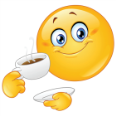 15.00 - ?	Kaffe med Jettes hjemmebag. 16.30 - ?	Allan Holmelund vil fortælle lidt om leasing, samt Carfax, Vettesnak, dækspark, HYGGE.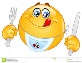 18.00	Buffet efter kokkens valg, samt masser af HYGGE.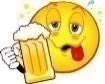 20.15 - ? 	Underholdning med en lille en til næbet. ??? 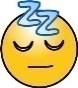 ????	GodnatDrikkelse for egen regning, skal afregnes ved afhentning i bar, enten kontant, kort eller MobilePay.Lørdag: 07.00	Lækker morgenbuffet m. udsigt over ø havet. 09.15	Cruise rundt i det sydfynske, turen ender på Faaborg torv.11.00	Udstilling af Vetter på Faaborg torv, hvor foreningen, Vores Faaborg & Egn 	           vil være værter, med forplejning.        	For dem, der har interesse vil der være Vægtertur rundt i byen fra 11.15—12.1513.00	Afgang fra torvet i Faaborg, videre ud i den Sydfynske natur.15.00	Ankomst til Øster-Hæsinge Forsamlingshus til kaffe og kage.16.00	Afgang til Hotel Faaborg Fjord.16.30	Hotel Faaborg Fjord HYGGE, VETTESNAK M.M.18.00	Velkomstdrink18.30	Festmiddag, kokkens 3 retters menu, musik og dans.?????	Div. indslag under middag, måske nogen vil sige et par ord.00.30	Natmad ???? uhmm. ?????	GodnatDrikkelse for egen regning, skal afregnes ved afhentning i bar, enten kontant, kort eller MobilePay.Søndag:07.00	Lækker morgenbuffet med udsigt over ø havet10.00	Check ud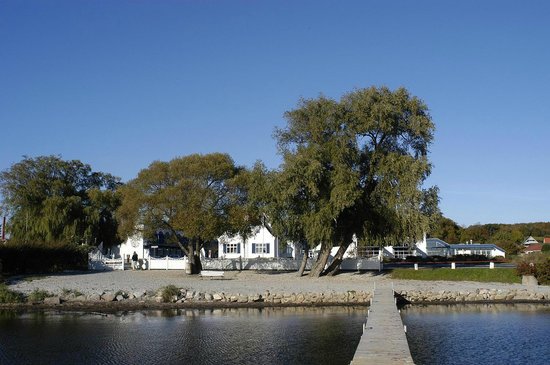 Tak til alle for Sommertræf 2019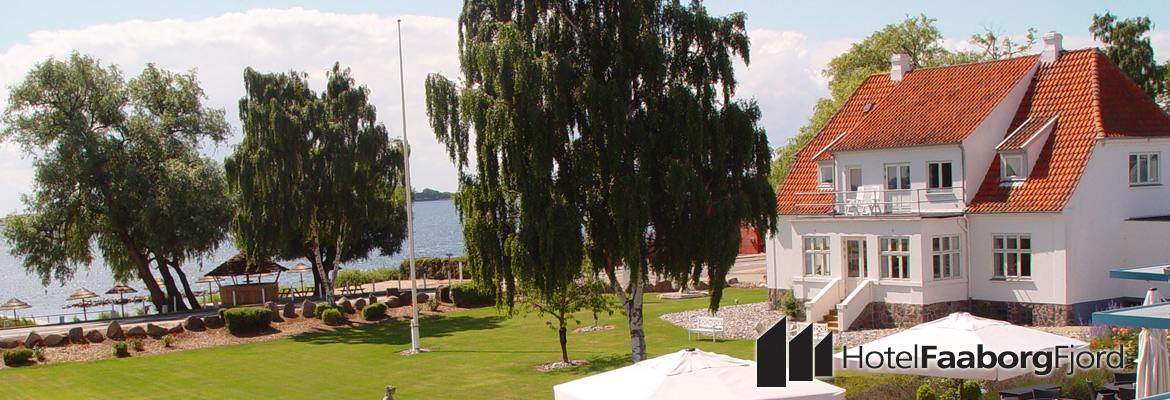 	H